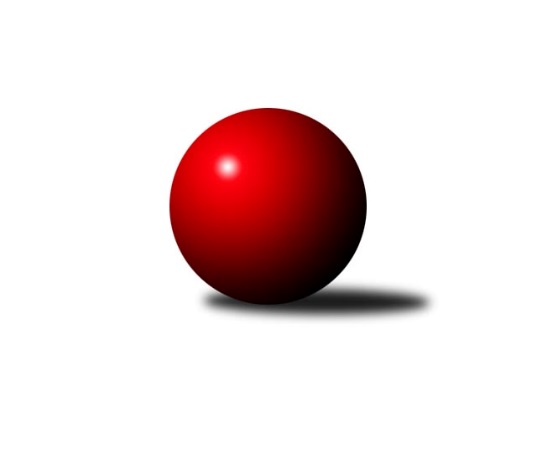 Č.1Ročník 2023/2024	24.5.2024 Východočeská soutěž skupina B 2023/2024Statistika 1. kolaTabulka družstev:		družstvo	záp	výh	rem	proh	skore	sety	průměr	body	plné	dorážka	chyby	1.	SKK Jičín C	1	1	0	0	10 : 2 	(2.0 : 0.0)	1690	2	1202	488	39	2.	TJ Nová Paka C	1	1	0	0	10 : 2 	(0.0 : 2.0)	1481	2	1073	408	57	3.	SKPK DONAP H. Králové B	1	1	0	0	9 : 3 	(1.0 : 1.0)	1714	2	1192	522	34	4.	SKPK DONAP H. Králové C	1	1	0	0	8 : 4 	(2.0 : 0.0)	1749	2	1249	500	27	5.	TJ Jilemnice A	1	1	0	0	8 : 4 	(3.5 : 4.5)	1609	2	1121	488	36	6.	TJ Tesla Pardubice C	1	0	0	1	4 : 8 	(4.5 : 3.5)	1589	0	1115	474	36	7.	KK Zalabák Smiřice C	1	0	0	1	4 : 8 	(0.0 : 2.0)	1538	0	1090	448	42	8.	SKK Hořice C	1	0	0	1	3 : 9 	(1.0 : 1.0)	1662	0	1210	452	35	9.	HC Březovice A	1	0	0	1	2 : 10 	(0.0 : 2.0)	1604	0	1151	453	44	10.	TJ Nová Paka D	1	0	0	1	2 : 10 	(2.0 : 0.0)	1425	0	1020	405	60Tabulka doma:		družstvo	záp	výh	rem	proh	skore	sety	průměr	body	maximum	minimum	1.	SKK Jičín C	1	1	0	0	10 : 2 	(2.0 : 0.0)	1690	2	1690	1690	2.	TJ Nová Paka C	1	1	0	0	10 : 2 	(0.0 : 2.0)	1481	2	1481	1481	3.	SKPK DONAP H. Králové B	1	1	0	0	9 : 3 	(1.0 : 1.0)	1714	2	1714	1714	4.	SKPK DONAP H. Králové C	1	1	0	0	8 : 4 	(2.0 : 0.0)	1749	2	1749	1749	5.	TJ Jilemnice A	0	0	0	0	0 : 0 	(0.0 : 0.0)	0	0	0	0	6.	HC Březovice A	0	0	0	0	0 : 0 	(0.0 : 0.0)	0	0	0	0	7.	TJ Nová Paka D	0	0	0	0	0 : 0 	(0.0 : 0.0)	0	0	0	0	8.	KK Zalabák Smiřice C	0	0	0	0	0 : 0 	(0.0 : 0.0)	0	0	0	0	9.	SKK Hořice C	0	0	0	0	0 : 0 	(0.0 : 0.0)	0	0	0	0	10.	TJ Tesla Pardubice C	1	0	0	1	4 : 8 	(4.5 : 3.5)	1589	0	1589	1589Tabulka venku:		družstvo	záp	výh	rem	proh	skore	sety	průměr	body	maximum	minimum	1.	TJ Jilemnice A	1	1	0	0	8 : 4 	(3.5 : 4.5)	1609	2	1609	1609	2.	TJ Nová Paka C	0	0	0	0	0 : 0 	(0.0 : 0.0)	0	0	0	0	3.	SKPK DONAP H. Králové C	0	0	0	0	0 : 0 	(0.0 : 0.0)	0	0	0	0	4.	SKPK DONAP H. Králové B	0	0	0	0	0 : 0 	(0.0 : 0.0)	0	0	0	0	5.	TJ Tesla Pardubice C	0	0	0	0	0 : 0 	(0.0 : 0.0)	0	0	0	0	6.	SKK Jičín C	0	0	0	0	0 : 0 	(0.0 : 0.0)	0	0	0	0	7.	KK Zalabák Smiřice C	1	0	0	1	4 : 8 	(0.0 : 2.0)	1538	0	1538	1538	8.	SKK Hořice C	1	0	0	1	3 : 9 	(1.0 : 1.0)	1662	0	1662	1662	9.	HC Březovice A	1	0	0	1	2 : 10 	(0.0 : 2.0)	1604	0	1604	1604	10.	TJ Nová Paka D	1	0	0	1	2 : 10 	(2.0 : 0.0)	1425	0	1425	1425Tabulka podzimní části:		družstvo	záp	výh	rem	proh	skore	sety	průměr	body	doma	venku	1.	SKK Jičín C	1	1	0	0	10 : 2 	(2.0 : 0.0)	1690	2 	1 	0 	0 	0 	0 	0	2.	TJ Nová Paka C	1	1	0	0	10 : 2 	(0.0 : 2.0)	1481	2 	1 	0 	0 	0 	0 	0	3.	SKPK DONAP H. Králové B	1	1	0	0	9 : 3 	(1.0 : 1.0)	1714	2 	1 	0 	0 	0 	0 	0	4.	SKPK DONAP H. Králové C	1	1	0	0	8 : 4 	(2.0 : 0.0)	1749	2 	1 	0 	0 	0 	0 	0	5.	TJ Jilemnice A	1	1	0	0	8 : 4 	(3.5 : 4.5)	1609	2 	0 	0 	0 	1 	0 	0	6.	TJ Tesla Pardubice C	1	0	0	1	4 : 8 	(4.5 : 3.5)	1589	0 	0 	0 	1 	0 	0 	0	7.	KK Zalabák Smiřice C	1	0	0	1	4 : 8 	(0.0 : 2.0)	1538	0 	0 	0 	0 	0 	0 	1	8.	SKK Hořice C	1	0	0	1	3 : 9 	(1.0 : 1.0)	1662	0 	0 	0 	0 	0 	0 	1	9.	HC Březovice A	1	0	0	1	2 : 10 	(0.0 : 2.0)	1604	0 	0 	0 	0 	0 	0 	1	10.	TJ Nová Paka D	1	0	0	1	2 : 10 	(2.0 : 0.0)	1425	0 	0 	0 	0 	0 	0 	1Tabulka jarní části:		družstvo	záp	výh	rem	proh	skore	sety	průměr	body	doma	venku	1.	TJ Nová Paka D	0	0	0	0	0 : 0 	(0.0 : 0.0)	0	0 	0 	0 	0 	0 	0 	0 	2.	HC Březovice A	0	0	0	0	0 : 0 	(0.0 : 0.0)	0	0 	0 	0 	0 	0 	0 	0 	3.	TJ Nová Paka C	0	0	0	0	0 : 0 	(0.0 : 0.0)	0	0 	0 	0 	0 	0 	0 	0 	4.	TJ Jilemnice A	0	0	0	0	0 : 0 	(0.0 : 0.0)	0	0 	0 	0 	0 	0 	0 	0 	5.	SKPK DONAP H. Králové C	0	0	0	0	0 : 0 	(0.0 : 0.0)	0	0 	0 	0 	0 	0 	0 	0 	6.	SKPK DONAP H. Králové B	0	0	0	0	0 : 0 	(0.0 : 0.0)	0	0 	0 	0 	0 	0 	0 	0 	7.	SKK Jičín C	0	0	0	0	0 : 0 	(0.0 : 0.0)	0	0 	0 	0 	0 	0 	0 	0 	8.	TJ Tesla Pardubice C	0	0	0	0	0 : 0 	(0.0 : 0.0)	0	0 	0 	0 	0 	0 	0 	0 	9.	KK Zalabák Smiřice C	0	0	0	0	0 : 0 	(0.0 : 0.0)	0	0 	0 	0 	0 	0 	0 	0 	10.	SKK Hořice C	0	0	0	0	0 : 0 	(0.0 : 0.0)	0	0 	0 	0 	0 	0 	0 	0 Zisk bodů pro družstvo:		jméno hráče	družstvo	body	zápasy	v %	dílčí body	sety	v %	1.	Denis Džbánek 	SKPK DONAP H. Králové C 	2	/	1	(100%)		/		(%)	2.	Alena Šedivá 	SKK Jičín C 	2	/	1	(100%)		/		(%)	3.	Vít Havlín 	TJ Nová Paka D 	2	/	1	(100%)		/		(%)	4.	Marek Crlík 	TJ Tesla Pardubice C 	2	/	1	(100%)		/		(%)	5.	Lukáš Sýs 	TJ Jilemnice A 	2	/	1	(100%)		/		(%)	6.	Monika Nováková 	TJ Tesla Pardubice C 	2	/	1	(100%)		/		(%)	7.	Marek Zívr 	TJ Jilemnice A 	2	/	1	(100%)		/		(%)	8.	Eva Šurdová 	TJ Nová Paka C 	2	/	1	(100%)		/		(%)	9.	Josef Antoš 	TJ Nová Paka C 	2	/	1	(100%)		/		(%)	10.	Luděk Sukup 	KK Zalabák Smiřice C 	2	/	1	(100%)		/		(%)	11.	Bohuslav Trejtnar 	SKPK DONAP H. Králové C 	2	/	1	(100%)		/		(%)	12.	Jaroslav Hažva 	KK Zalabák Smiřice C 	2	/	1	(100%)		/		(%)	13.	Jaroslav Gütler 	SKPK DONAP H. Králové B 	2	/	1	(100%)		/		(%)	14.	Jiří Hakl 	HC Březovice A 	2	/	1	(100%)		/		(%)	15.	Vladimír Řeháček 	SKK Jičín C 	2	/	1	(100%)		/		(%)	16.	Ondřej Černý 	SKK Hořice C 	2	/	1	(100%)		/		(%)	17.	Jiří Čapek 	SKK Jičín C 	2	/	1	(100%)		/		(%)	18.	Jiří Prokop 	SKPK DONAP H. Králové B 	2	/	1	(100%)		/		(%)	19.	Ondřej Duchoň 	SKK Hořice C 	1	/	1	(50%)		/		(%)	20.	Josef Pardubský 	SKPK DONAP H. Králové B 	1	/	1	(50%)		/		(%)	21.	Lukáš Doubek 	TJ Tesla Pardubice C 	0	/	1	(0%)		/		(%)	22.	Kamil Dvořák 	TJ Tesla Pardubice C 	0	/	1	(0%)		/		(%)	23.	Petr Čermák 	TJ Jilemnice A 	0	/	1	(0%)		/		(%)	24.	Pavel Müller 	TJ Jilemnice A 	0	/	1	(0%)		/		(%)	25.	Aleš Kovář 	KK Zalabák Smiřice C 	0	/	1	(0%)		/		(%)	26.	Jonáš Bezdíček 	SKPK DONAP H. Králové C 	0	/	1	(0%)		/		(%)	27.	Martin Křížek 	TJ Nová Paka D 	0	/	1	(0%)		/		(%)	28.	Petr Slavík 	HC Březovice A 	0	/	1	(0%)		/		(%)	29.	Jaromír Písecký 	HC Březovice A 	0	/	1	(0%)		/		(%)	30.	Vít Černý 	SKK Hořice C 	0	/	1	(0%)		/		(%)	31.	Ondřej Košťál 	SKK Hořice C 	0	/	1	(0%)		/		(%)	32.	Jana Vydrová 	TJ Nová Paka D 	0	/	1	(0%)		/		(%)	33.	Roman Klíma 	SKPK DONAP H. Králové C 	0	/	1	(0%)		/		(%)	34.	Irena Šrajerová 	SKPK DONAP H. Králové B 	0	/	1	(0%)		/		(%)	35.	Miloš Fajfer 	TJ Nová Paka D 	0	/	1	(0%)		/		(%)	36.	František Čermák 	SKK Jičín C 	0	/	1	(0%)		/		(%)	37.	Pavel Beyr 	TJ Nová Paka C 	0	/	1	(0%)		/		(%)	38.	Vít Paliarik 	KK Zalabák Smiřice C 	0	/	1	(0%)		/		(%)	39.	Miloš Čížek 	HC Březovice A 	0	/	1	(0%)		/		(%)Průměry na kuželnách:		kuželna	průměr	plné	dorážka	chyby	výkon na hráče	1.	Hradec Králové, 1-4	1665	1185	480	34.5	(416.4)	2.	SKK Jičín, 1-2	1647	1176	470	41.5	(411.8)	3.	Pardubice, 1-2	1599	1118	481	36.0	(399.8)	4.	Nová Paka, 1-2	1453	1046	406	58.5	(363.3)Nejlepší výkony na kuželnách:Hradec Králové, 1-4SKPK DONAP H. Králové C	1749	1. kolo	Denis Džbánek 	SKPK DONAP H. Králové C	495	1. koloSKPK DONAP H. Králové B	1714	1. kolo	Jiří Prokop 	SKPK DONAP H. Králové B	468	1. koloSKK Hořice C	1662	1. kolo	Ondřej Černý 	SKK Hořice C	447	1. koloKK Zalabák Smiřice C	1538	1. kolo	Bohuslav Trejtnar 	SKPK DONAP H. Králové C	435	1. kolo		. kolo	Josef Pardubský 	SKPK DONAP H. Králové B	428	1. kolo		. kolo	Ondřej Duchoň 	SKK Hořice C	428	1. kolo		. kolo	Jaroslav Hažva 	KK Zalabák Smiřice C	421	1. kolo		. kolo	Jaroslav Gütler 	SKPK DONAP H. Králové B	419	1. kolo		. kolo	Roman Klíma 	SKPK DONAP H. Králové C	413	1. kolo		. kolo	Luděk Sukup 	KK Zalabák Smiřice C	412	1. koloSKK Jičín, 1-2SKK Jičín C	1690	1. kolo	Alena Šedivá 	SKK Jičín C	467	1. koloHC Březovice A	1604	1. kolo	Jiří Hakl 	HC Březovice A	427	1. kolo		. kolo	Jiří Čapek 	SKK Jičín C	421	1. kolo		. kolo	Petr Slavík 	HC Březovice A	415	1. kolo		. kolo	Vladimír Řeháček 	SKK Jičín C	412	1. kolo		. kolo	František Čermák 	SKK Jičín C	390	1. kolo		. kolo	Miloš Čížek 	HC Březovice A	389	1. kolo		. kolo	Jaromír Písecký 	HC Březovice A	373	1. koloPardubice, 1-2TJ Jilemnice A	1609	1. kolo	Lukáš Sýs 	TJ Jilemnice A	431	1. koloTJ Tesla Pardubice C	1589	1. kolo	Monika Nováková 	TJ Tesla Pardubice C	420	1. kolo		. kolo	Petr Čermák 	TJ Jilemnice A	414	1. kolo		. kolo	Marek Zívr 	TJ Jilemnice A	412	1. kolo		. kolo	Kamil Dvořák 	TJ Tesla Pardubice C	404	1. kolo		. kolo	Lukáš Doubek 	TJ Tesla Pardubice C	400	1. kolo		. kolo	Marek Crlík 	TJ Tesla Pardubice C	365	1. kolo		. kolo	Pavel Müller 	TJ Jilemnice A	352	1. koloNová Paka, 1-2TJ Nová Paka C	1481	1. kolo	Vít Havlín 	TJ Nová Paka D	383	1. koloTJ Nová Paka D	1425	1. kolo	Pavel Beyr 	TJ Nová Paka C	375	1. kolo		. kolo	Josef Antoš 	TJ Nová Paka C	372	1. kolo		. kolo	Lucie Tomčo 	TJ Nová Paka C	370	1. kolo		. kolo	Eva Šurdová 	TJ Nová Paka C	364	1. kolo		. kolo	Martin Křížek 	TJ Nová Paka D	352	1. kolo		. kolo	Miloš Fajfer 	TJ Nová Paka D	348	1. kolo		. kolo	Jana Vydrová 	TJ Nová Paka D	342	1. koloČetnost výsledků:	9.0 : 3.0	1x	8.0 : 4.0	1x	4.0 : 8.0	1x	10.0 : 2.0	2x